NO/2110 / 18 /23                                                                 	                Puławy, dn. 10.07.2023r.CENOWE ROZEZNANIE RYNKU      Miejski Ośrodek Pomocy Społecznej w Puławach zaprasza do złożenia oferty na zorganizowanie wycieczki, która została szczegółowo opisana w opisie przedmiotu zamówienia - załącznik nr 1.Podstawowym kryterium wyboru oferty będzie cena.Ofertę należy złożyć w sekretariacie Ośrodka pok. nr 27 bądź przesłać e-mailem: sekretariat@mops.pulawy.pl  lub w terminie do dnia 14 lipca 2023r.Zapłata za wykonanie przedmiotu zamówienia nastąpi przelewem po zrealizowaniu zamówienia oraz otrzymaniu rachunku/faktury.Dane do faktury: Nabywca: Miasto Puławy: ul. Lubelska 5, 24-100 Puławy; NIP: 716 265 76 27.Odbiorcy: Miejski Ośrodek Pomocy Społecznej ul. Leśna 17, 24-100 Puławy.    ……………………………………….      Dyrektor Miejskiego Ośrodka Pomocy       Społecznej w Puławachzałącznik nr 1 OPIS PRZEDMIOTU ZAMÓWIENIAPrzedmiotem zamówienia jest  zorganizowanie:Wycieczka 1-dniowa dla 28 osób (w tym: 24 dzieci w wieku 6-17 lat, 3 opiekunów, 1 wychowawca) do parku Zoom Natury w Janowie Lubelskiem – całodzienny pobyt na terenie obiektuCzas trwania wycieczki: 1 dzień (wyjazd w godzinach rannych, powrót w godzinach popołudniowych/wieczornych); Liczba osób: 28  (w tym: 24 dzieci w wieku 6-17 lat, 3 opiekunów i 1 wychowawca) Termin wycieczki: lipiec lub sierpień 2023r.Wykonawca zapewni:- pilota wycieczki, kierowanie grupą, załatwianie wszelkich formalności,- poinformowanie grupy podczas dojazdu na miejsce o planie wycieczki,- wynajem pojazdu z klimatyzacją do przewozu osób posiadający minimum 28 miejsc siedzących,- zorganizowanie kontroli stanu technicznego pojazdu oraz stanu trzeźwości kierującego przez policję na miejscu zbiórki,- rezerwację pobytu w Zoom Natury  oraz formalności z tym związane,- bilety wstępu, ewentualne koszty przewodnika,- przejazd autokarem z miejscowości Puławy do Janowa Lubelskiego i z powrotem,- pokrycie kosztów parkingu,- pokrycie kosztów obiadu (co najmniej drugie danie i napój) dla uczestników wyjazdu- ubezpieczenie grupowe uczestników na czas trwania wycieczki.Proponowany plan wycieczki:Zbiórka na parkingu- Puławy, ul. Romów 11, spotkanie z pilotem wycieczki, przejazd na parking Puławy, ul. Wólka Profecka 45 po drugą część grupy, wyjazd z Puław w godzinach porannychPrzejazd do Zoom Natury w Janowie Lubelskim, całodzienny pobyt w obiekcieObiad w trakcie pobytu w Zoom NaturyPowrót do Puław w godzinach popołudniowych/ wieczornychUWAGA! Liczba uczestników wycieczki może ulec zmianie w związku z ewentualną niedyspozycją uczestników – maksymalnie -3 osoby.załącznik nr 2 Adres Wykonawcy:…………………………..tel./faks ………………………….……………e-mail: ……………………..…………………NIP:………………………………….………KRS: ( jeżeli dotyczy) ……………………………………….Miejski Ośrodek Pomocy Społecznejul. Leśna 1724-100 PuławyW odpowiedzi na zaproszenie do złożenia oferty, informuję iż cena zorganizowania niżej wymienionej wycieczki kształtuje się następująco: Oświadczam, że zapoznałam/em się z opisem przedmiotu zamówienia i nie wnoszę 
do niego zastrzeżeń.Oświadczam, że uzyskałam/em wszystkie informacje niezbędne do prawidłowego       realizowania przedmiotu zamówienia i złożenia niniejszego zobowiązania.Oświadczam, że wypełniłam/em obowiązki informacyjne przewidziane w art. 13 lub art. 14 RODO wobec osób fizycznych, od których dane osobowe bezpośrednio lub pośrednio pozyskałam/em w celu ubiegania się o udzielenie zamówienia publicznego w niniejszym postępowaniu.Oświadczam, że nie podlegam wykluczeniu z postępowania na podstawie art. 7 ust. 1 ustawy z dnia 13 kwietnia 2022 r. o szczególnych rozwiązaniach w zakresie przeciwdziałania wspieraniu agresji na Ukrainę oraz służących ochronie bezpieczeństwa narodowego (Dz. U. poz. 835).Cena wskazana powyżej zawiera wszystkie koszty związane z realizacją niniejszego Zamówienia. Wyrażam zgodę na warunki płatności określone w cenowym rozeznaniu rynku.Ochrona Danych OsobowychZgodnie z art. 13 ust. 1 i 2 rozporządzenia Parlamentu Europejskiego i Rady (UE) 2016/679 z 27 kwietnia 2016 r. w sprawie ochrony osób fizycznych w związku z przetwarzaniem danych osobowych i w sprawie swobodnego przepływu takich danych oraz uchylenia dyrektywy 95/46/WE (ogólne rozporządzenie o ochronie danych) (Dz. Urz. UE L 119, s. 1) informuję, iż:1.	Administratorem danych osobowych jest Miejski Ośrodek Pomocy Społecznej z siedzibą przy ul. Leśnej 17 w Puławach, 24-100 Puławy.2.	Kontakt z Inspektorem Ochrony Danych w Miejskim Ośrodku Pomocy Społecznej w Puławach to: 24-100 Puławy,                             ul. Piłsudskiego 83, tel. 81 458 63 09,     tel. kom. 609 193 008, e-mail: rodo@cuwpulawy.pl3.	Pani/Pana dane osobowe przetwarzane będą na podstawie art. 6 ust. 1 lit. c RODO w celu związku przeprowadzeniem szacowania wartości zamówienia  na wyżej wymieniony przedmiot zamówienia.4.	Odbiorcami Pani/Pana danych osobowych będą osoby lub podmioty uprawnione, którym dokumentacja postępowania może zostać udostępniona w oparciu o zasadę jawności postępowania lub na podstawie przepisów prawa;  5.	Pani/Pana dane osobowe będą przechowywane przez okres prowadzenia postępowania o udzielenie zamówienia publicznego oraz po jego zakończeniu zgodnie  z instrukcją kancelaryjną ustaloną przez Archiwum Państwowe dla danej kategorii akt                   w Jednolitym Rzeczowym Wykazie Akt obowiązującym w Miejskim Ośrodku Pomocy Społecznej;6.	Podanie przez Panią/Pana danych osobowych jest dobrowolne, ale jest konieczne do ustalenia  w należyty sposób wartości zamówienia. W przypadku ich nie podania nie będzie możliwe uwzględnienie złożonej oferty przy ustalaniu wartości przedmiotowego zamówienia oraz ewentualne udzielenie Państwu zamówienia publicznego lub zawarcie umowy.7.	W odniesieniu do Pani/Pana danych osobowych decyzje nie będą podejmowane w sposób zautomatyzowany, stosowanie do art. 22 RODO;8.	Posiada Pani/Pan:−	na podstawie art. 15 RODO prawo dostępu do danych osobowych Pani/Pana dotyczących;−	na podstawie art. 16 RODO prawo do sprostowania Pani/Pana danych osobowych. Skorzystanie  z prawa do sprostowania nie może skutkować zmianą wyniku postępowania o udzielenie zamówienia publicznego ani zmianą postanowień umowy oraz nie może naruszać integralności protokołu i jego załączników;−	na podstawie art. 18 RODO prawo żądania od administratora ograniczenia przetwarzania danych osobowych z zastrzeżeniem przypadków, o których mowa w art. 18 ust. 2 RODO. Prawo do ograniczenia przetwarzania ni ma zastosowania w odniesieniu do przechowywania, w celu zapewnienia korzystania ze środków ochrony prawnej lub w celu ochrony praw innej osoby fizycznej lub prawnej lub z uwagi na ważne względy interesu publicznego Unii Europejskiej lub państwa członkowskiego ;  −	prawo do wniesienia skargi do Prezesa Urzędu Ochrony Danych Osobowych, gdy uzna Pani/Pan, że przetwarzanie danych osobowych Pani/Pana dotyczących narusza przepisy RODO;9.	Nie przysługuje Pani/Panu:−	w związku z art. 17 ust. 3 lit. b, d lub e RODO prawo do usunięcia danych osobowych;−	prawo do przenoszenia danych osobowych, o którym mowa w art. 20 RODO;−	na podstawie art. 21 RODO prawo sprzeciwu, wobec przetwarzania danych osobowych, gdyż podstawą prawną przetwarzania Pani/Pana danych osobowych jest art. 6 ust. 1 lit. c RODO.………………….....		                 ………………….………..      	             ……………………………..    	 Data 	 				   Pieczątka Wykonawcy	                    Podpis Wykonawcy lub osoby upoważnionej              sprawę prowadzi:Inspektor  - Katarzyna Jońska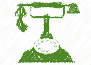 tel.:81 458 67 74 pok.209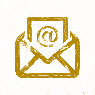 e-mail:kjonska@mops.pulawy.pl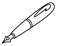 Dział Organizacyjno - KadrowyKierownik – Katarzyna Matras, pok. 28tel.: 81 458 62 03; e-mail: katarzyna.matras@mops.pulawy.plDział Organizacyjno - KadrowyKierownik – Katarzyna Matras, pok. 28tel.: 81 458 62 03; e-mail: katarzyna.matras@mops.pulawy.plWycieczki jednodniowej do Janowa Lubelskiego (Zoom Natury) dla grupy 28 osóbNr częściNazwa usługiNazwa usługij.m.j.m.j.m.Przewidywana ilość osóbPrzewidywana ilość osóbCena za osobę zł (brutto) Cena za osobę zł (brutto) Wartośćzł (brutto)Wypełnia  ZamawiającyWypełnia  ZamawiającyWypełnia  ZamawiającyWypełnia  ZamawiającyWypełnia  ZamawiającyWypełnia  ZamawiającyWypełnia  ZamawiającyWypełnia  WykonawcaWypełnia  WykonawcaWypełnia  WykonawcaWypełnia  WykonawcaWycieczka jednodniowa do Janowa Lubelskiego (Zoom NaturyWycieczka jednodniowa do Janowa Lubelskiego (Zoom Naturyos2828